                                Separating Mixtures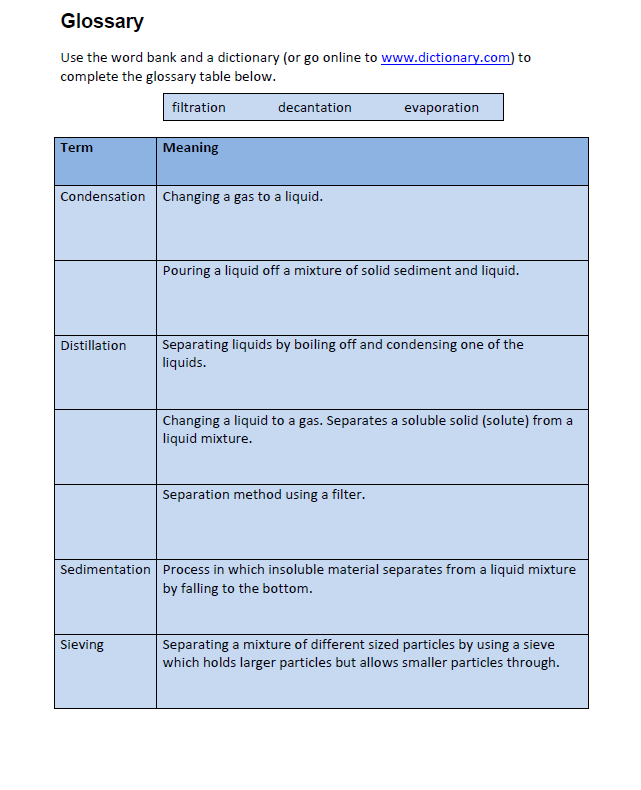 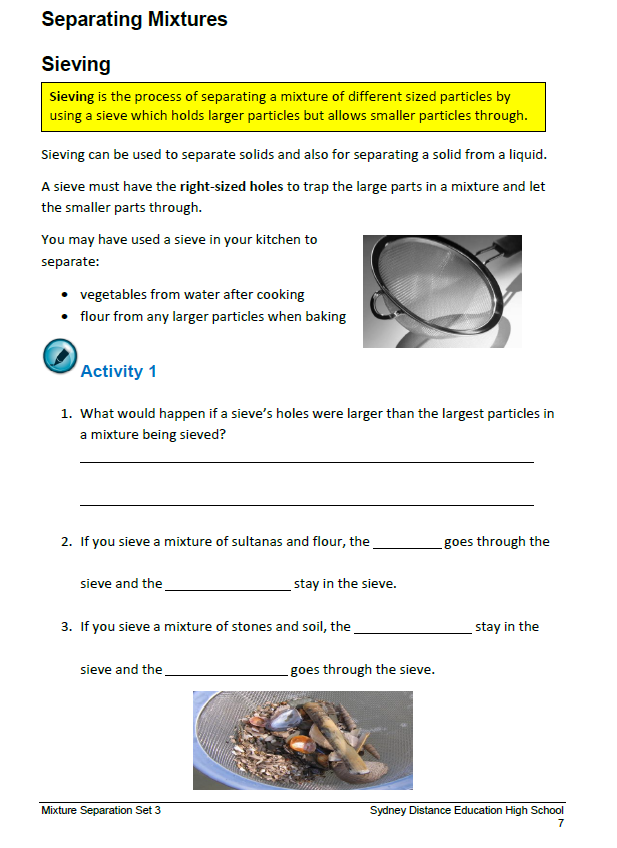 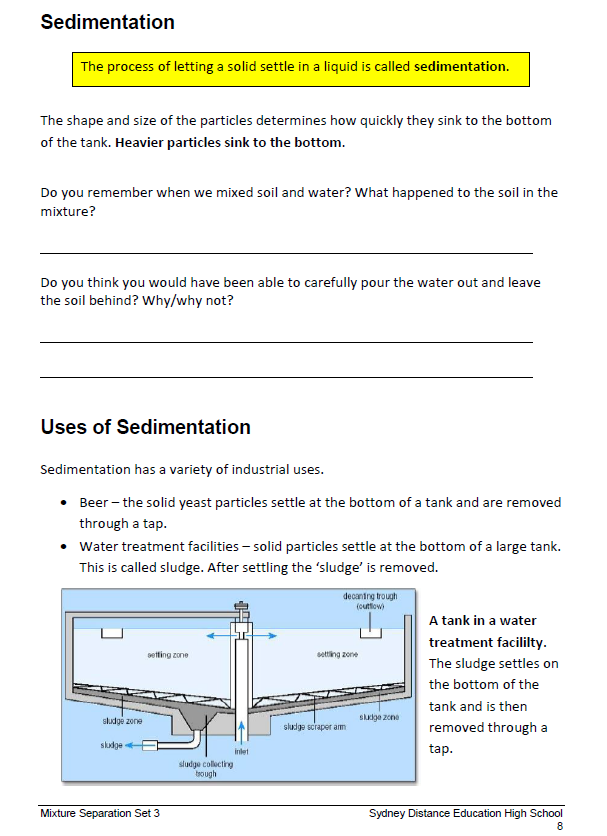 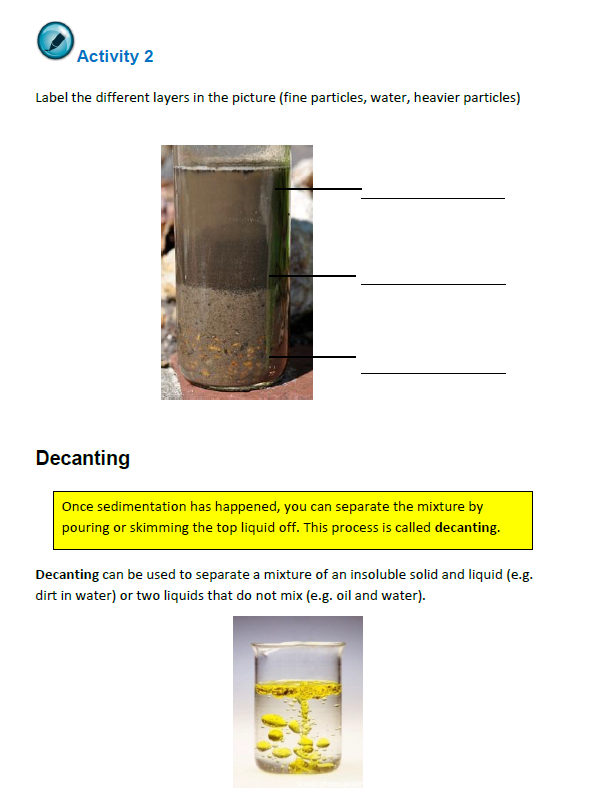 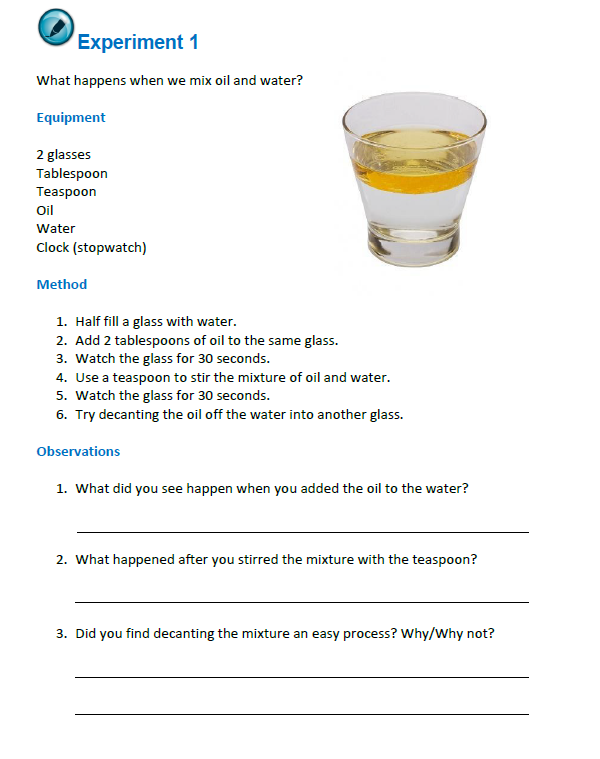 